Application form for InFo-TED Academy 2021March – June 2021To apply for the InFo-TEd Academy, we ask the following: Complete and return the form below.Make sure you apply to the InFo-TED Academy with one or two colleagues. If you are a school-based teacher educator preferably apply with a higher education-based teacher educator. If you are a higher education-based teacher educator preferably apply with a school-based teacher educator. Describe your (i) motivation to attend the InFo-TED Academy and (ii) the extent to which you believe the Academy will provide you with an opportunity to learn and develop with teacher education colleague (maximum of 200 words for each).Send this information before 5pm on February 15th 2021 to Ann MacPhail (Ann.MacPhail@ul.ie)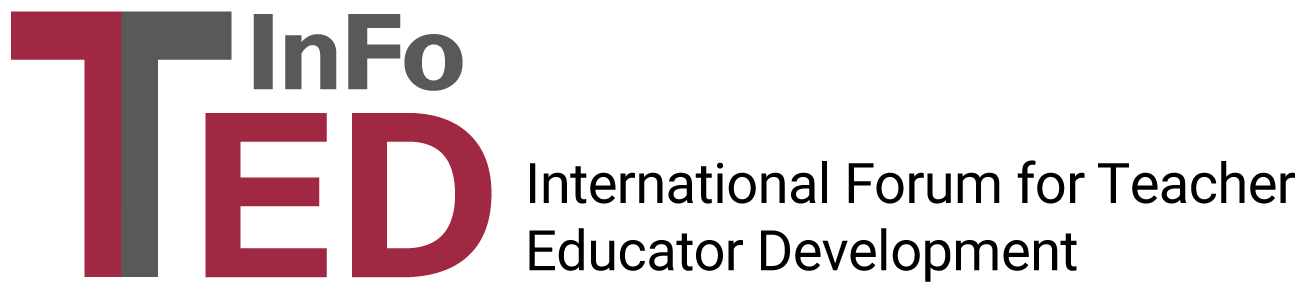 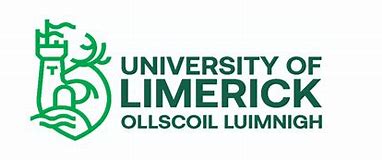 Names (surnames, first names, titles)Names of School, University and or/ Higher Education InstituteName of teacher educator(s) you apply withAddressesCountryE-mail AddressesExperiences as teacher educators (in years), including years of working togetherIf applicable, describe your individual and collective involvement in professional development of teacher educatorsSignatures of applicantsMotivation for attending the InFo-TED AcademyIssues you are concerned with in relation to the professional development of teacher educators